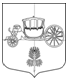 ВНУТРИГОРОДСКОЕ МУНИЦИПАЛЬНОЕ ОБРАЗОВАНИЕ САНКТ-ПЕТЕРБУРГА МУНИЦИПАЛЬНОГО ОКРУГА СОСНОВАЯ ПОЛЯНАМЕСТНАЯ АДМИНИСТРАЦИЯП О С Т А Н О В Л Е Н И Е«О внесении изменений в Приложения к Постановлению Местной администрации от 30.10.2019 № 1-30 «Об утверждении ведомственных целевых программ внутригородского муниципального образования Санкт-Петербурга муниципального округа СОСНОВАЯ ПОЛЯНА на 2020 год»           В соответствии с Федеральным законом от 06.10.2003 №131-ФЗ «Об общих принципах организации местного самоуправления в Российской Федерации», Законом Санкт-Петербурга от 23.09.2009 №420-79 «Об организации местного самоуправления в Санкт-Петербурге», Уставом внутригородского муниципального образования Санкт-Петербурга муниципального округа СОСНОВАЯ ПОЛЯНА, ПОСТАНОВЛЯЮ:Внести следующие изменения в следующие Приложения к Постановлению Местной администрации от 30.10.2019 № 1-30 «Об утверждении ведомственных целевых  программ год внутригородского муниципального образования Санкт-Петербурга муниципального округа СОСНОВАЯ ПОЛЯНА на 2020 год» (далее – Постановление от 30.10.2019 г. № 1-30):- Приложение №1 «Участие в организации и финансировании временного трудоустройства несовершеннолетних в возрасте от 14 до 18 лет в свободное от учебы время, безработных граждан, испытывающих трудности в поиске работы, безработных граждан в возрасте от 18 до 20 лет из числа выпускников образовательных учреждений начального и среднего профессионального образования, ищущих работу впервые; ярмарок вакансий и учебных рабочих мест» согласно Приложению №1 к настоящему Постановлению;- Приложение №2 «Участие в создании условий для реализации мер, направленных на укрепление межнационального и межконфессионального согласия, сохранение и развитие языков и культуры народов российской федерации, проживающих на территории внутригородского муниципального образования Санкт-Петербурга муниципального округа СОСНОВАЯ ПОЛЯНА, социальную и культурную адаптацию мигрантов, профилактику межнациональных (межэтнических) конфликтов» согласно Приложению №2 к настоящему Постановлению;- Приложение №3 «Средства массовой информации» согласно Приложению №3 к настоящему Постановлению;-Приложение №4 «Национальная безопасность и правоохранительная деятельность», согласно Приложению №4 к настоящему Постановлению.-Приложение №5 «Участие в мероприятиях по охране окружающей среды в границах внутригородского муниципального образования Санкт-Петербурга муниципального округа  СОСНОВАЯ ПОЛЯНА», согласно Приложению №5 к настоящему Постановлению.-Приложение №6 «Участие в формах, установленных законодательством Санкт-Петербурга, в мероприятиях по профилактике незаконного потребления наркотических средств и психотропных веществ, новых потенциально опасных психоактивных веществ, наркомании в Санкт-Петербурге», согласно Приложению №6 к настоящему Постановлению.-Приложение №7 «Организация и проведение досуговых мероприятий для жителей муниципального образования», согласно Приложению №7 к настоящему Постановлению.-Приложение №8 «Проведение работ по военно-патриотическому воспитанию  граждан», согласно Приложению №8 к настоящему Постановлению.-Приложение №9 «Обеспечение условий для развития на территории муниципального образования физической культуры и массового спорта, организация и проведение официальных физкультурных мероприятий, физкультурно-оздоровительных мероприятий  и спортивных мероприятий муниципального образования», согласно Приложению №9 к настоящему Постановлению.-Приложение №10 «Организация и проведение местных и участие в организации и проведении городских праздничных и иных зрелищных мероприятий», согласно Приложению №10 к настоящему Постановлению.-Приложение №11 «Участие в профилактике терроризма и экстремизма, а также в минимизации и (или) ликвидации последствий их проявлений на территории муниципального образования в форме и порядке, установленных федеральным законодательством и законодательством Санкт-Петербурга», согласно Приложению №11 к настоящему Постановлению.-Приложение №12 «Участие в реализации мер по профилактике дорожно-транспортного травматизма на территории муниципального образования, включая размещение, содержание и ремонт искусственных неровностей на внутриквартальных проездах», согласно Приложению №12 к настоящему Постановлению.-Приложение №13 «Участие в деятельности по профилактике правонарушений в Санкт-Петербурге  в формах и порядке, установленных законодательством Санкт-Петербурга», согласно Приложению №13 к настоящему Постановлению.2. Постановление вступает в силу с момента его подписания.3. Контроль исполнения настоящего Постановления оставляю за собой.Врио главы Местной администрации					МО СОСНОВАЯ ПОЛЯНА	                                                                      	М.З. БабаёвПриложение № 1к Постановлению №1-18от 05.06.2020        УтверждаюВРИО Главы Местной администрацииМО СОСНОВАЯ ПОЛЯНА__________________ М.З. БабаевПАСПОРТведомственной целевой программы внутригородского муниципального     образования Санкт-Петербурга муниципальный округ СОСНОВАЯ ПОЛЯНАна 2020 год«Участие в организации и финансировании временного трудоустройства несовершеннолетних в возрасте от 14 до 18 лет в свободное от учебы время, безработных граждан, испытывающих трудности в поиске работы, безработных граждан в возрасте от 18 до 20 лет из числа выпускников образовательных учреждений начального и среднего профессионального образования, ищущих работы впервые; ярмарок вакансий и учебных рабочих мест»Перечень мероприятий ведомственной целевой программы на 2020 год«Участие в организации и финансировании временного трудоустройства несовершеннолетних в возрасте от 14 до 18 лет в свободное от учебы время, безработных граждан, испытывающих трудности в поиске работы, безработных граждан в возрасте от 18 до 20 лет из числа выпускников образовательных учреждений начального и среднего профессионального образования, ищущих работы впервые; ярмарок вакансий и учебных рабочих мест»Код бюджетной классификации –939 040151000 00101 244Ведущий специалистМестной администрации МО СОСНОВАЯ ПОЛЯНА				  Г.А. МироненкоПриложение № 2к Постановлению № 1-18                  от 05.06.2020гУтверждаюВРИО Главы Местной администрацииМО СОСНОВАЯ ПОЛЯНА__________________ М.З. БабаевПАСПОРТведомственной целевой программы внутригородского муниципального     образования Санкт-Петербурга муниципального округа СОСНОВАЯ ПОЛЯНА на 2020 год «Участие в создании условий для реализации мер, направленных на укрепление межнационального и межконфессионального согласия, сохранение и развитие языков и культуры народов Российской Федерации, проживающих на территории внутригородского муниципального образования Санкт-Петербурга муниципального округа СОСНОВАЯ ПОЛЯНА, социальную и культурную адаптацию мигрантов, профилактику межнациональных (межэтнических) конфликтов» Перечень мероприятий ведомственной целевой программы на 2020 год«Участие в создании условий для реализации мер, направленных на укрепление межнационального и межконфессионального согласия, сохранение и развитие языков и культуры народов Российской Федерации, проживающих на территории внутригородского муниципального образования Санкт-Петербурга муниципального округа СОСНОВАЯ ПОЛЯНА, социальную и культурную адаптацию мигрантов, профилактику межнациональных (межэтнических) конфликтов»Код бюджетной классификации – 939 0801 4400 000571 244Ведущий специалистМестной администрации МО СОСНОВАЯ ПОЛЯНА				  Г.А. МироненкоПриложение №3к Постановлению №1-18 от 05.06.2020г.УтверждаюВрио главы Местной администрацииМО СОСНОВАЯ ПОЛЯНА__________________ М.З.БабаевПАСПОРТведомственной целевой программы внутригородского муниципального    образованияСанкт-Петербурга муниципального округаСОСНОВАЯ ПОЛЯНА на 2020 год«Средства массовой информации»Перечень мероприятий ведомственной целевой программы на 2020 год«Средства массовой информации» Код бюджетной классификации 939 1202 45700 00251 244Главный специалист                                                           Вязигин Н.И.Требования к техническим характеристикам работ, услуг2020 годПриложение №4к Постановлению №_1-18  от 05.06.2020г УтверждаюВРИО Главы Местной администрацииМО СОСНОВАЯ ПОЛЯНА__________________ М.З. БабаевПАСПОРТведомственной целевой программы внутригородского муниципального     образования Санкт-Петербурга муниципальный округ СОСНОВАЯ ПОЛЯНА на 2020 год «Национальная безопасность и правоохранительная деятельность» Перечень мероприятий ведомственной целевой программы на 2020 год«Национальная безопасность и правоохранительная деятельность»Код бюджетной классификации - 939 0309 21900 00081 244Код бюджетной классификации - 939 0309 21900 00091 244Ведущий специалистМестной администрации МО СОСНОВАЯ ПОЛЯНА				  Г.А. МироненкоПриложение №5к Постановлению №1-18от_05.06.2020гУтверждаюВРИО Главы Местной администрацииМО СОСНОВАЯ ПОЛЯНА__________________ М.З. БабаевПАСПОРТведомственной целевой программы внутригородского муниципального     образования Санкт-Петербурга муниципальный округ СОСНОВАЯ ПОЛЯНА на 2020 год«Участие в мероприятиях по охране окружающей среды в границах внутригородского муниципального образования Санкт-Петербурга муниципальный округСОСНОВАЯ ПОЛЯНА» Перечень мероприятий ведомственной целевой программы на 2020 год«Участие в мероприятиях по охране окружающей среды в границах внутригородского муниципального образования Санкт-Петербурга муниципальный округСОСНОВАЯ ПОЛЯНА»Код бюджетной классификации – 939 0605 41000 00171 244Ведущий специалистМестной администрации МО СОСНОВАЯ ПОЛЯНА				Г.А. МироненкоПриложение № 6к Постановлению №1-18от 05.06.2020г.УтверждаюГлава Местной администрацииМО СОСНОВАЯ ПОЛЯНА__________________ М.З.БабаёвПАСПОРТведомственной целевой программы внутригородского муниципального     образования Санкт-Петербурга муниципального округа СОСНОВАЯ ПОЛЯНА на 2020 год«Участие в формах, установленных законодательством Санкт-Петербурга, в мероприятиях по профилактике незаконного потребления наркотических средств и психотропных веществ, новых потенциально опасных психоактивных веществ, наркомании в Санкт-Петербурге»Перечень мероприятий ведомственной целевой программы на 2020 год «Участие в формах, установленных законодательством Санкт-Петербурга, в мероприятиях по профилактике незаконного потребления наркотических средств и психотропных веществ, новых потенциально опасных психоактивных веществ, наркомании в Санкт-Петербурге»Код бюджетной классификации 939 0709 79500 00531244Главный специалист 						Позднякова И.П.Приложение № 1.1к Техническому заданиюТехнические требованияк изготовлению печатной продукции по антинаркотической программе для раздачи населениюПриложение № 1.2к Техническому заданиюТехнические требованияк организации и проведению 8-и лекций-бесед в марте-мае и сентябре - октябре 2020 г. по профилактике наркоманииПриложение № 1.5к Техническому заданиюТехнические требованияк организации и проведению профилактического мероприятия антинаркотической направленности  (станционная игра «Найди альтернативу»)Приложение № 1.6к Техническому заданиюТехнические требованияк организации мероприятия для любителей музыки «Наркотик губит талант».Приложение № 1.3к Техническому заданиюТехнические требованияк проведению мероприятий в рамках месячника антинаркотических мероприятий, посвященных Международному дню борьбы с наркоманией и незаконным оборотом наркотиковПриложение № 1.4к Техническому заданиюТехнические требованияОрганизация просмотра спектаклей антинаркотической направленности.Приложение № 1.3к Техническому заданиюТехнические требованияк проведению мероприятий в рамках месячника антинаркотических мероприятий, посвященных Международному дню борьбы с наркоманией и незаконным оборотом наркотиковПриложение № 1.4к Техническому заданиюТехнические требованияОрганизация просмотра фильмов (спектаклей) антинаркотической направленности.Приложение № 7к Постановлению №1-18от 05.06.2020г.УтверждаюВрио главы Местной администрацииМО СОСНОВАЯ ПОЛЯНА__________________ М.З.БабаёвПАСПОРТведомственной целевой программы внутригородского муниципального    образованияСанкт-Петербурга муниципального округа СОСНОВАЯ ПОЛЯНА на 2020 год«Организация и проведение досуговых мероприятийдля жителей муниципального образования»Перечень мероприятий ведомственной целевой программы на 2020 год«Организация и проведение досуговых мероприятийдля жителей муниципального образования»Код бюджетной классификации 939 0801 44000 00561244Главный специалист                                                                                          Позднякова И.П.Приложение № 8к Постановлению №1-18от 05.06.2020г.УтверждаюВрио главы Местной администрацииМО СОСНОВАЯ ПОЛЯНА__________________ М.З.БабаёвПАСПОРТведомственной целевой программы внутригородского муниципального     образования Санкт-Петербурга муниципального округа СОСНОВАЯ ПОЛЯНА на 2020 год«Проведение работ по военно-патриотическому воспитанию граждан»Перечень мероприятий ведомственной целевой программы на 2020 год «Проведение работ по военно-патриотическому воспитанию граждан»Код бюджетной классификации 939 0709 795 00 00191 244             Главный специалист 		              		Позднякова И.П.Приложение № 9к Постановлению №1-18от 05.06.2020г.УтверждаюВрио главы Местной администрацииМО СОСНОВАЯ ПОЛЯНА__________________ М.З.БабаёвПАСПОРТведомственной целевой программы внутригородского муниципального     образования Санкт-Петербурга муниципального округа СОСНОВАЯ ПОЛЯНА на 2020 год«Обеспечение условий для развития на территории муниципального образования физической культуры и массового спорта, организация и проведение официальных физкультурных мероприятий, физкультурно-оздоровительных мероприятий и спортивных мероприятий муниципального образования»Перечень мероприятий ведомственной целевой программы на 2020 г«Обеспечение условий для развития на территории муниципального образования физической культуры и массового спорта, организация и проведение официальных физкультурных мероприятий, физкультурно-оздоровительных мероприятий и спортивных мероприятий муниципального образования»Код бюджетной классификации 939 1102 48700 00241 244Главный специалист 						Позднякова И.П.Приложение №10к Постановлению №_1-18от 05.06.2020г УтверждаюВРИО Главы Местной администрацииМО СОСНОВАЯ ПОЛЯНА__________________ М.З. БабаевПАСПОРТведомственной целевой программы внутригородского муниципального     образования Санкт-Петербурга муниципальный округ СОСНОВАЯ ПОЛЯНА на 2020 год«Организация и проведение местных и участие в организации и проведении городских праздничных и иных зрелищных мероприятий» Перечень мероприятий ведомственной целевой программы на 2020 год«Организация и проведение местных, и участие в организации и проведении городских праздничных и иных зрелищных мероприятий»Код бюджетной классификации - 939 0801 44000 00201 244Ведущий специалистМестной администрации МО СОСНОВАЯ ПОЛЯНА				  Г.А. МироненкоПриложение № 11к Постановлению №1-18от 05.06.2020г.УтверждаюВрио главы Местной администрацииМО СОСНОВАЯ ПОЛЯНА                                                                             ______________ М.З.Бабаёв      ПАСПОРТведомственной целевой программы внутригородского муниципального образованияСанкт-Петербурга муниципального округа СОСНОВАЯ ПОЛЯНА на 2020 год «Участие в профилактике терроризма и экстремизма, а также в минимизации и (или) ликвидации последствий их проявлений на территории муниципального образования в форме и порядке, установленных федеральным законодательством и законодательством Санкт-Петербурга»Перечень мероприятий ведомственной целевой программы на 2020 год«Участие в профилактике терроризма и экстремизма, а также минимизации и (или) ликвидации последствий проявления терроризма и экстремизма на территории муниципального образования»Код бюджетной классификации 939 0709 79500 00521 244Главный специалист 					Позднякова И.П.Приложение № 12к Постановлению №1-18от 05.06.2020г.УтверждаюВрио главы Местной администрацииМО СОСНОВАЯ ПОЛЯНА__________________ М.З.БабаевПАСПОРТведомственной целевой программы внутригородского муниципального    образованияСанкт-Петербурга муниципального округа СОСНОВАЯ ПОЛЯНА на 2020 год«Участие в реализации мер по профилактике дорожно-транспортного травматизма на территории муниципального образования, включая размещение, содержание и ремонт искусственных неровностей на внутриквартальных проездах».Перечень мероприятий ведомственной целевой программы на 2020 год«Участие в реализации мер по профилактике дорожно-транспортного травматизма на территории муниципального образования» Код бюджетной классификации 939 0709 79500 00491244Главный специалист                                                           Позднякова И.П.Приложение № 13к Постановлению №1-18от 05.06.2020г.УтверждаюВрио главы Местной администрацииМО СОСНОВАЯ ПОЛЯНА________________ М.З.Бабаев         ПАСПОРТведомственной целевой программы внутригородского муниципального    образованияСанкт-Петербурга муниципального округа СОСНОВАЯ ПОЛЯНА на 2020 год«Участие в деятельности по профилактике правонарушений                          в Санкт-Петербурге в формах и порядке, установленныхзаконодательством Санкт-Петербурга»Перечень мероприятий ведомственной целевой программы на 2019 год«Участие в деятельности по профилактике правонарушений                          в Санкт-Петербурге в формах и порядке, установленныхзаконодательством Санкт-Петербурга»Код бюджетной классификации 939 0709 79500 00511240Главный специалист                                                       Позднякова И.П.05.06.2020Санкт-Петербург№1-18Ответственный исполнитель программыМестная администрация внутригородского муниципального образования Санкт-Петербурга муниципальный округСОСНОВАЯ ПОЛЯНАОснование
разработки программыКонституция Российской Федерации;Федеральный закон от 06.10.2003 № 131-ФЗ «Об общих принципах организации местного самоуправления в Российской Федерации»;Трудовой кодекс Российской Федерации;Закон Санкт-Петербурга от 23.09.2009  № 420-79 «О местном самоуправлении в Санкт-Петербурге»;Постановление Правительства Санкт–Петербурга от 14.09.2016 № 790 «Об утверждении Порядка участия органов местного самоуправления в организации временного трудоустройства отдельных категорий граждан»;Устав внутригородского муниципального образования Санкт-Петербурга муниципального округа СОСНОВАЯ ПОЛЯНА.Цели программы1. Предоставление несовершеннолетним гражданам в возрасте от 14 до 18 лет возможности временного трудоустройства в свободное от учебы время.2. Профилактика безнадзорности, правонарушений среди несовершеннолетних граждан МО СОСНОВАЯ ПОЛЯНА в возрасте от 14 до 18 лет.3. Создание условий для приобретения трудовых навыков, приобщение к трудовой деятельности, повышение мотивации к труду среди несовершеннолетних граждан  МО СОСНОВАЯ ПОЛЯНА.Задачи программы- сбор и обмен информацией с исполнительными органами государственной власти Санкт-Петербурга, Красносельского района Санкт-Петербурга, территории МО СОСНОВАЯ ПОЛЯНА;- обеспечение мер для безнадзорности, правонарушений среди несовершеннолетних граждан МО СОСНОВАЯ ПОЛЯНА в возрасте от 14 до 18 лет, путем привлечения их к трудоустройству в свободное от учебы время; - адаптация несовершеннолетних граждан МО СОСНОВАЯ ПОЛЯНА в возрасте от 14 до 18 лет к трудовой деятельности.Этапы и сроки реализации программы2020 годОбъемы бюджетных ассигнований программы (тыс. руб.)1739,00Источники финансирования программыМестный бюджет внутригородского муниципального образования Санкт-Петербурга муниципальный округ СОСНОВАЯ ПОЛЯНА на 2020 годОжидаемые результаты реализации программы1. Успешное предоставление несовершеннолетним гражданам в возрасте от 14 до 18 лет возможности временного трудоустройства в свободное от учебы время.2. Успешная профилактика безнадзорности, правонарушений среди несовершеннолетних граждан МО СОСНОВАЯ ПОЛЯНА в возрасте от 14 до 18 лет.3. Успешное создание условий для приобретения трудовых навыков, приобщение к трудовой деятельности, повышение мотивации к труду среди несовершеннолетних граждан  МО СОСНОВАЯ ПОЛЯНА.№п/пНаименованиеСумма (тыс.руб.)Период проведенияКоличество участников (человек)Взаимодействие с органами государственной власти Санкт-Петербурга, правоохранительными органами, прокуратурой и иными организация по вопросу временного трудоустройства несовершеннолетних в возрасте от 14 до 18 лет в свободное от учебы времяФинансирование не требуетсяВ течение годаНаселение МОИнформирование жителей МО СОСНОВАЯ ПОЛЯНА о проводимых мероприятиях по организации временного трудоустройства несовершеннолетних в возрасте от 14 до 18 лет в свободное от учёбы времяФинансирование не требуетсяВ течение годаНаселение МОУчастие в организации временного трудоустройства несовершеннолетних в возрасте от 14 до 18 лет в свободное от учёбы время1739,002-3 кварталы96ИТОГО (тыс. руб.)ИТОГО (тыс. руб.)1739,001739,001739,00Ответственный исполнитель программыМестная администрация внутригородского муниципального образования Санкт-Петербурга муниципальный округ СОСНОВАЯ ПОЛЯНА.Основание
разработки программыКонституция Российской Федерации;Федеральный закон от 06.10.2003 № 131-ФЗ «Об общих принципах организации местного самоуправления в Российской Федерации»;Указ Президента РФ от 19.12.2012 №1666 "О Стратегии государственной национальной политики Российской Федерации на период до 2025 года";Закон Санкт-Петербурга от 23.09.2009 № 420-79 
«Об организации местного самоуправления в Санкт-Петербурге»;Устав внутригородского муниципального образования Санкт-Петербурга муниципального округа СОСНОВАЯ ПОЛЯНА;Постановление Местной администрации МО СОСНОВАЯ ПОЛЯНА от 21.06.2018 №1-20
"Об утверждении положения об участии в мероприятиях, направленных на укрепление межнационального и межконфессионального согласия, сохранение и развитие языков и культуры народов Российской Федерации, проживающих на территории внутригородского  муниципального образования Санкт-Петербурга муниципального округа СОСНОВАЯ ПОЛЯНА, социальную и культурную адаптацию мигрантов, профилактику межнациональных (межэтнических) конфликтов".Цели
программы1. Укрепление межнационального и межконфессионального согласия среди жителей МО СОСНОВАЯ ПОЛЯНА.2. Сохранение и развитие языков и культур народов Российской Федерации.3. Успешная социальная и культурная адаптация и интеграция мигрантов на территории МО СОСНОВАЯ ПОЛЯНА.4. Профилактика межнациональных (межэтнических) конфликтов среди жителей МО СОСНОВАЯ ПОЛЯНА.Задачи
программы- сбор и обмен информацией с исполнительными органами государственной власти Санкт-Петербурга, Красносельского района Санкт-Петербурга, территории МО СОСНОВАЯ ПОЛЯНА;- обеспечение укрепления межнационального и межконфессионального согласия среди жителей МО СОСНОВАЯ ПОЛЯНА;- обеспечение оптимальных условий для сохранения и развития языков и культур народов Российской Федерации;- создание условий для социальной и культурной адаптации и интеграции мигрантов на территории МО СОСНОВАЯ ПОЛЯНА;- создание мер, обеспечивающих уважительное отношение мигрантов к культуре и традициям территории МО СОСНОВАЯ ПОЛЯНА;- обеспечение мер по профилактике межнациональных (межэтнических) конфликтов среди жителей МО СОСНОВАЯ ПОЛЯНА;- распространение знаний об истории и культуре народов Российской Федерации среди жителей МО СОСНОВАЯ ПОЛЯНА.Этапы и сроки 
реализации программы2020 годОбъемы бюджетных ассигнований программы, (тыс. руб.)600,00Источники финансирования программыМестный бюджет внутригородского муниципального образования Санкт-Петербурга муниципальный округ СОСНОВАЯ ПОЛЯНА на 2020 годОжидаемые результаты реализации программы1. Успешное укрепление межнационального и межконфессионального согласия среди жителей МО СОСНОВАЯ ПОЛЯНА.2. Успешное обеспечение оптимальных условий для сохранения и развития языков и культур народов Российской Федерации.3. Успешное создание условий для социальной и культурной адаптации мигрантов на территории МО СОСНОВАЯ ПОЛЯНА.4. Успешная профилактика межнациональных (межэтнических) конфликтов среди жителей МО СОСНОВАЯ ПОЛЯНА.№п/пНаименованиеСумма, (тыс. руб.)Период проведенияКол-во участников(человек)Взаимодействие с органами государственной власти Санкт-Петербурга, правоохранительными органами, прокуратурой, иными организациями в сфере укрепления межнационального и межконфессионального согласия, сохранения и развития языков и культуры народов Российской Федерации в Санкт-Петербурге, в соответствии с законами Санкт-ПетербургаФинансированиене требуетсяВ течение года-Участие в информировании иностранных граждан о законодательстве Российской Федерации и Санкт-Петербурга в части их правового положения, миграционного учета, трудоустройства, пребывания и проживания в Санкт-Петербурге на официальном сайте МО СОСНОВАЯ ПОЛЯНАФинансированиене требуетсяВ течение годаНаселение МОУчастие в информировании населения МО СОСНОВАЯ ПОЛЯНА о проводимых в Санкт-Петербурге и на территории муниципального образования СОСНОВАЯ ПОЛЯНА мероприятиях в сфере межнациональных отношений, социальной и культурной адаптации мигрантов на официальном сайте и в местных печатных СМИ МО СОСНОВАЯ ПОЛЯНАФинансированиене требуетсяВ течение годаНаселение МОРазмещение на официальном сайте и в местных печатных СМИ МО СОСНОВАЯ ПОЛЯНА публикаций об укреплении межнационального и межконфессионального согласия, сохранения и развития языков и культуры народов Российской Федерации в соответствии с законами Санкт-ПетербургаФинансированиене требуетсяВ течение годаНаселение МОУчастие в мониторинге обращений граждан на портале «Наш Санкт-Петербург» по вопросам миграции населения, межнационального и межконфессионального согласия, сохранения и развития языков и культуры народов Российской Федерации в соответствии с законами Санкт-ПетербургаФинансированиене требуетсяВ течение годаНаселение МОУчастие в предоставлении безвозмездных юридических консультаций для мигрантов, проживающих на территории МО СОСНОВАЯ ПОЛЯНАФинансированиене требуетсяВ течение годаНаселение МООрганизация профилактической программы «Мы разные, но мы вместе»200,00В течение годаНаселение МООрганизация праздничного мероприятия, приуроченного ко Дню народного единства400,00ноябрь339ИТОГО (тыс. руб.)ИТОГО (тыс. руб.)600,00600,00600,00Ответственный исполнитель программыМестная администрация внутригородского муниципального образования Санкт-Петербурга муниципального округа СОСНОВАЯ ПОЛЯНА.Основание  разработки программы- Конституция Российской Федерации; - Федеральный закон от 06.10.2003 года № 131-ФЗ «Об общих принципах организации местного самоуправления в Российской Федерации»; - Закон РФ от 27.12.1991 N 2124-1 (ред. от 06.06.2019) "О средствах массовой информации" (с изм. и доп., вступ. в силу с 01.09.2019);- Закон Санкт-Петербурга от 23.09.2009 N 420-79 (ред. от 11.04.2019) "Об организации местного самоуправления в Санкт-Петербурге";- Устав внутригородского Муниципального образования Санкт-Петербурга муниципального округа СОСНОВАЯ ПОЛЯНАЦелипрограммы- информационное обеспечение деятельности органов местного самоуправления на территории внутригородского муниципального образования Санкт-Петербурга муниципального округа СОСНОВАЯ ПОЛЯНА путем размещения информационных материалов на страницах газеты "Вести СОСНОВОЙ ПОЛЯНЫ"; - доведение до сведения жителей МО СОСНОВАЯ ПОЛЯНА информации о проводимых мероприятиях в социальной, культурной и иных сферах деятельности органов местного самоуправления;- формирование общественного мнения по вопросам организации социально-значимых событий;- своевременное информирование общественности (населения) о решениях, принимаемых муниципальным советом и местной администрацией МО СОСНОВАЯ ПОЛЯНА в соответствии с возложенными на них обязанностями;- обеспечение реализации прав граждан на доступ к информации о деятельности Муниципального Совета и Местной администрации МО СОСНОВАЯ ПОЛЯНАЗадачипрограммы- информирование жителей о мероприятиях, проводимых на территории внутригородского муниципального образования Санкт-ПетербургаСОСНОВАЯ ПОЛЯНА;- поддержание обратной связи с жителямивнутригородского муниципального образования Санкт-ПетербургаСОСНОВАЯ ПОЛЯНА;- оперативное получение жителями внутригородского муниципального образования Санкт-Петербурга СОСНОВАЯ ПОЛЯНАинформации о социально-культурном развитии территории муниципального образования через средства массовой информации.Этапы и срокиреализациипрограммы2020 годОбъемы бюджетных ассигнованийпрограммы (тыс.руб.)3322,00Источникифинансирования программыМестный бюджет внутригородского муниципального образования Санкт-Петербурга муниципального округа СОСНОВАЯ ПОЛЯНА на 2020 годОжидаемые результаты реализации программы- улучшение координации и взаимодействия граждан, органов местного самоуправления и средств массовой информации по вопросам местного значения;- поддержка информационных ресурсов для профессионального освещения общественно-политического, культурного, социально-экономического развития Муниципального образования и проживающих на его территории людей.- обеспечение реализации прав граждан на участие в осуществлении местного самоуправления.Наименование статейКод бюджетной классификацииСумма за год(тыс. руб.)«Учреждение печатного средства массовой информации для опубликования муниципальных правовых актов, обсуждения проектов муниципальных правовых актов по вопросам местного значения, доведение до сведения жителей муниципального образования официальной информации о социально -экономическом и культурном развитии муниципального образования, о развитии его общественной инфраструктуры и иной официальной информации»939 1202 45700 00251 2443322,00Газета «Вести СОСНОВОЙ ПОЛЯНЫ», Основной выпуск формата А3Газета «Вести СОСНОВОЙ ПОЛЯНЫ», Основной выпуск формата А3ФорматА3 Количество полос8 полосПериодичность15 выпусков в годЦветность4+4Тираж каждого номера21 000 экз.БумагаГазетная, не менее 45 г/кв. мДоставка из типографиии курьерское распространениев адрес распространения: С-Петербург, ул. Пограничника Гарькавого, д. 22, корп. 3и в соответствии с адресным перечнем Газета «Вести СОСНОВОЙ ПОЛЯНЫ», Специальный выпуск формата А4Газета «Вести СОСНОВОЙ ПОЛЯНЫ», Специальный выпуск формата А4ФорматА4 Суммарное количество полос24 выпуска в год, но не более 400 страниц за год Цветность1+1Тираж каждого номера100 экз. Бумага80  г/кв. мДоставка из типографиии курьерское распространениев адрес распространения: С-Петербург, ул. Пограничника Гарькавого, д. 22, корп. 3Ответственный исполнитель программыМестная администрация внутригородского муниципального образования Санкт-Петербурга муниципальный округ СОСНОВАЯ ПОЛЯНАОснование  
разработки программыКонституция Российской Федерации;Федеральный закон от 06.10.2003 № 131-ФЗ «Об общих принципах организации местного самоуправления в Российской Федерации»;Федеральный закон от 12.02.1998 №28-ФЗ «О гражданской обороне»;
Постановление Правительства Российской Федерации от 04.09.2003 №547 «О подготовке населения в области защиты от чрезвычайных ситуаций природного и техногенного характера»;
Постановление Правительства Российской Федерации от 02.11.2000 №841 «Об утверждении Положения об организации обучения населения в области гражданской обороны»;
Закон Санкт-Петербурга от 23.09.2009 № 420-79 
«Об организации местного самоуправления в Санкт-Петербурге»;
Закон Санкт-Петербурга от 20.10.2005 №514-76 «О защите населения и территорий от чрезвычайных ситуаций природного и техногенного характера в Санкт-Петербурге»;
Устав внутригородского муниципального образования Санкт-Петербурга муниципального округа СОСНОВАЯ ПОЛЯНА.Цели программы1. Создание устойчивой системы подготовки и обучения неработающего населения МО СОСНОВАЯ ПОЛЯНА способам защиты и действиям в чрезвычайных ситуациях, а также способам защиты от опасностей, возникающих при ведении военных действий или вследствие этих действий, правилам безопасного поведения в условиях экстремальных и чрезвычайных ситуаций, в условиях мегаполиса на улице, в транспорте, в быту.2. Пропаганда знаний в области гражданской обороны и защиты населения от чрезвычайных ситуаций природного, техногенного, биолого-социального и террористического характера среди неработающего населения МО СОСНОВАЯ ПОЛЯНА.3. Получение теоретических знаний и практических навыков действий в условиях чрезвычайных ситуаций мирного и военного времени неработающим населением МО СОСНОВАЯ ПОЛЯНА.Задачи программы- сбор и обмен информацией с исполнительными органами государственной власти Санкт-Петербурга, Красносельского района Санкт-Петербурга, территории МО СОСНОВАЯ ПОЛЯНА;- проведение подготовки и обучения неработающего населения МО СОСНОВАЯ ПОЛЯНА способам защиты и действиям в чрезвычайных ситуациях, а также способам защиты от опасностей, возникающих при ведении военных действий или вследствие этих действий, правилам безопасного поведения в условиях экстремальных и чрезвычайных ситуаций, в условиях мегаполиса на улице, в транспорте, в быту;- организация и проведение мероприятий по обучению неработающего населения МО СОСНОВАЯ ПОЛЯНА.Этапы и сроки 
реализации программы2020 годОбъемы бюджетных ассигнований программы, (тыс. руб.)270,00Источники финансирования программыМестный бюджет внутригородского муниципального образования Санкт-Петербурга муниципальный округ СОСНОВАЯ ПОЛЯНА на 2020 годОжидаемые результаты реализации программы1. Успешное создание устойчивой системы подготовки и обучения неработающего населения МО СОСНОВАЯ ПОЛЯНА способам защиты и действиям в чрезвычайных ситуациях, а также способам защиты от опасностей, возникающих при ведении военных действий или вследствие этих действий, правилам безопасного поведения в условиях экстремальных и чрезвычайных ситуаций, в условиях мегаполиса на улице, в транспорте, в быту.2. Успешная пропаганда знаний в области гражданской обороны и защиты населения от чрезвычайных ситуаций природного, техногенного, биолого-социального и террористического характера среди неработающего населения МО СОСНОВАЯ ПОЛЯНА.3. Успешное получение теоретических знаний и практических навыков действий в условиях чрезвычайных ситуаций мирного и военного времени неработающим населением МО СОСНОВАЯ ПОЛЯНА.№п/пНаименованиеСумма,(тыс. руб.)Период проведенияКол-воучастников(человек)Взаимодействие с органами государственной власти Санкт-Петербурга, правоохранительными органами, прокуратурой, иными организациями в области защиты населения и территорий от чрезвычайных ситуаций, в соответствии с законами Санкт-ПетербургаФинансирование не требуетсяВ течение года-Информирование населения МО СОСНОВАЯ ПОЛЯНА о проводимых в Санкт-Петербурге и на территории МО СОСНОВАЯ ПОЛЯНА мероприятиях в области защиты населения и территорий от чрезвычайных ситуаций на официальном сайте МО СОСНОВАЯ ПОЛЯНАФинансирование не требуетсяВ течение годаНаселение МОРазмещение на официальном сайте МО СОСНОВАЯ ПОЛЯНА публикаций и сведений о мерах и способах защиты населения и территорий от чрезвычайных ситуаций в соответствии с законами Санкт-ПетербургаФинансирование не требуетсяВ течение годаНаселение МОМониторинг обращений граждан на портале «Наш Санкт-Петербург» и на официальном сайте МО СОСНОВАЯ ПОЛЯНА по вопросам защиты населения и территорий от чрезвычайных ситуаций, угрозах возникновения чрезвычайных ситуаций на территории МО СОСНОВАЯ ПОЛЯНАФинансирование не требуетсяВ течение годаНаселение МОУчастие в информировании жителей МО СОСНОВАЯ ПОЛЯНА о празднике Всемирный день гражданской обороныФинансирование не требуетсямартНаселение МОИТОГО (тыс. руб.)ИТОГО (тыс. руб.)0,000,000,00№п/пНаименованиеСумма,(тыс. руб.)Период проведенияКол-воучастников(человек)Кол-воучастников(человек)Проведение подготовки и обучения неработающего населения способам защиты и действиям в чрезвычайных ситуациях, а также способам защиты от опасностей, возникающих при ведении военных действий или вследствие этих действий.70,0февраль-май; сентябрь-декабрь100100Станционное мероприятие «Основы ГОЧС» для жителей МО СОСНОВАЯ ПОЛЯНА в 2020 году200,00В течение года100ИТОГО (тыс. руб.)ИТОГО (тыс. руб.)270,0270,0270,0270,0Ответственный исполнитель программыМестная администрация внутригородского муниципального образования Санкт-Петербурга муниципальный округ СОСНОВАЯ ПОЛЯНА.Основание разработки программыКонституция Российской Федерации;Федеральный закон от 06.10.2003 № 131-ФЗ «Об общих принципах организации местного самоуправления в Российской Федерации»;Федеральный закон от 10.01.2002 №7-ФЗ «Об охране окружающей среды»;Закон Санкт-Петербурга от 23.09.2009  N 420-79 "Об организации местного самоуправления в Санкт-Петербурге";Устав внутригородского муниципального образования Санкт-Петербурга муниципального округа СОСНОВАЯ ПОЛЯНА;Постановление Местной администрации МО СОСНОВАЯ ПОЛЯНА от 28.12.2017 №1-30 "Об утверждении положения"Участие в мероприятиях по охране окружающей среды в границах внутригородского муниципального образования Санкт-Петербурга муниципального округа СОСНОВАЯ ПОЛЯНА".Цели программы1. Повышение культуры населения округа в области охраны окружающей среды;2. Повышение комфортности проживания на территории МО СОСНОВАЯ ПОЛЯНА;3. Содействие поддержанию чистоты на территории МО СОСНОВАЯ ПОЛЯНА;4. Содействие воспитанию населения МО СОСНОВАЯ ПОЛЯНА в возрасте от 3-х лет в области охраны окружающей среды.5. Мотивация жителей МО СОСНОВАЯ ПОЛЯНА к бережному отношению к природе и охране окружающей среды.Задачи программы- сбор и обмен информацией с исполнительными органами государственной власти Санкт-Петербурга, Красносельского района Санкт-Петербурга, территории МО СОСНОВАЯ ПОЛЯНА;- сбор и подготовка материалов для дальнейшего размещения в местныхСМИМО СОСНОВАЯ ПОЛЯНА об охране окружающей среды;- создание условий для воспитания населения МО СОСНОВАЯ ПОЛЯНА в возрасте от 3-х лет в области охраны окружающей среды;- создание условий для обеспечения и поддержания чистоты на территории МО СОСНОВАЯ ПОЛЯНА.Этапы и сроки реализации программы2020 годОбъем бюджетных ассигнований программы, (тыс. руб.)300,00Источники финансирования программыМестный бюджет внутригородского муниципального образования Санкт-Петербурга муниципальный округ СОСНОВАЯ ПОЛЯНА на 2020 годОжидаемые результатыреализации программы1. Успешное повышение культуры населения округа в области охраны окружающей среды;2. Успешное повышение комфортности проживания на территории МО СОСНОВАЯ ПОЛЯНА;3. Успешное содействие поддержанию чистоты на территории МО СОСНОВАЯ ПОЛЯНА;4. Успешное содействие воспитанию населения МО СОСНОВАЯ ПОЛЯНА в возрасте от 3-х лет в области охраны окружающей среды.5. Успешная мотивация жителей МО СОСНОВАЯ ПОЛЯНА к бережному отношению к природе и охране окружающей среды.№ п/пНаименование мероприятийСумма (тыс. руб.)Период проведенияКол-во участников (человек)Взаимодействие с органами государственной власти Санкт-Петербурга, правоохранительными органами, прокуратурой, иными организациями в сфере охраны окружающей среды в соответствии с законами Санкт-ПетербургаФинансирование не требуетсяВ течение года-Размещение на официальном сайте и в местных печатных СМИ МО СОСНОВАЯ ПОЛЯНА публикаций и информационных материалов для населения на тему текущего состояния окружающей среды, информации, направленной на повышение уровня культуры жителей МО СОСНОВАЯ ПОЛЯНА в сфере охраны окружающей среды, информации о мерах, направленных на сохранение благоприятной окружающей среды, поддержание ее качества и предотвращение ее загрязнения и о возможном негативном воздействии хозяйственной и иной деятельности на окружающую средуФинансирование не требуетсяВ течение годаНаселение МОУчастие в информировании населения МО СОСНОВАЯ ПОЛЯНА о проводимых в Санкт-Петербурге и на территории муниципального образования СОСНОВАЯ ПОЛЯНА мероприятиях по охране окружающей средыФинансированиене требуетсяВ течение годаНаселение МОУчастие в мониторинге обращений граждан на портале «Наш Санкт-Петербург» и на официальном сайте МО СОСНОВАЯ ПОЛЯНА по вопросам охраны окружающей среды, местах ее загрязнения на территории МО СОСНОВАЯ ПОЛЯНАФинансирование не требуетсяВ течение годаНаселение МОУчастие в информировании жителей МО СОСНОВАЯ ПОЛЯНА о празднике Всемирный день окружающей средыФинансирование не требуетсяиюньНаселение МООрганизация мероприятия «Укрась свой округ» для жителей МО СОСНОВАЯ ПОЛЯНА150,00сентябрь110Организация и проведение акции «Здравствуй, зима!»150,004 кварталНаселение МОИТОГО (тыс. руб.)ИТОГО (тыс. руб.)300,00300,00300,00Ответственный исполнитель программыМестная администрация внутригородского муниципального образования Санкт-Петербурга муниципального округа СОСНОВАЯ ПОЛЯНА.Основания разработки Программы- Федеральный закон от 6.10.2003 №131-ФЗ «Об общих принципах организации местного самоуправления в РФ»;- Федеральный закон Российской Федерации от 08.01.1998 № 3-ФЗ «О наркотических средствах и психотропных веществах»;- Указ Президента Российской Федерации от 18.10.2007 № 1374 «О дополнительных мерах по противодействию незаконному обороту наркотических средств, психотропных веществ и их прекурсоров», - Указ Президента Российской Федерации от 09.06.2010 № 690 «Об утверждении Стратегии государственной антинаркотической политики Российской Федерации до 2020 года»;- Закон Санкт-Петербурга от 23.09.2009 № 420-79 «Об организации местного самоуправления в Санкт-Петербурге;- Закон Санкт-Петербурга 21.09.2011 № 541-106 «О профилактике наркомании в Санкт-Петербурге»;Устав внутригородского муниципального образования Санкт-Петербурга муниципального округа СОСНОВАЯ ПОЛЯНА.Цели программы- Пропаганда здорового образа жизни среди молодежи и населения муниципального образования муниципального округа СОСНОВАЯ ПОЛЯНА;- Формирования у населения (молодёжи) муниципального образования муниципального округа СОСНОВАЯ ПОЛЯНА негативного отношения к употреблению наркотических веществ.- Информирование населения (молодёжь) об административной и уголовной ответственности за употребление и распространение наркотических средств;- Совершенствование системы профилактики незаконного потребления наркотиков, наркомании среди различных категорий населения, прежде всего несовершеннолетних и молодежи.Задачи программыДля достижения указанных целей необходимо решение следующих задач:- Проведение комплексной целенаправленной работы по предупреждению распространения наркомании на территории муниципального образования муниципального округа СОСНОВАЯ ПОЛЯНА;- Активизация взаимодействия органов местного самоуправления МО СОСНОВАЯ ПОЛЯНА, общественных организаций и религиозных объединений в осуществлении профилактики наркомании на территории муниципального образования СОСНОВАЯ ПОЛЯНА;- Формирование у молодёжи негативного отношения к потреблению наркотиков через информационные каналы, пропаганда преимущества здорового образа жизни;- Формирование в обществе через средства массовой информации, другие информационные каналы негативного отношения к потреблению наркотиков, пропаганда преимуществ здорового образа жизни.Этапы и сроки реализации программы2020 годОбъемы бюджетных ассигнований программы (тыс.руб.)260,0Источники финансирования программыМестный бюджет внутригородского муниципального образования Санкт-Петербурга муниципального округа СОСНОВАЯ ПОЛЯНА на 2018 годОжидаемые результаты реализации программыРеализация мероприятий, предусмотренных программой, позволит:- совершенствование и развитие антинаркотической пропаганды;- формирование негативного отношения общества к распространению и незаконному потреблению наркотических средств;- снижение уровня преступности и количества совершаемых преступлений, связанных с наркоманией и незаконным оборотом наркотических средств;- оздоровление обстановки в общественных местах.№ п/пНазвание мероприятияСумма(тыс. руб.)Период проведенияКол-во участников (человек)Изготовление печатной продукции по антинаркотической программе для раздачи населению15,0апрель1000Организация и проведение мероприятий по профилактике наркомании 65,0сентябрь-декабрь400Организация и проведение профилактического мероприятия антинаркотической направленности (станционная игра «Найди альтернативу»)80,0сентябрь-ноябрь100Социальная реклама (антинаркотические ролики, тематические встречи, антинаркотическая реклама)100,0июнь-ноябрь1600Размещение на официальном сайте и в местных печатных СМИ МО СОСНОВАЯ ПОЛЯНА публикаций по профилактике наркомании ежемесячнобез финансированияЖители ИТОГО  260,01.Исполнитель обязуется оказать следующие услуги:Исполнитель обязан провести конкурс на лучшую разработку печатной продукции и напечатать до 15 марта 2020 года следующую продукцию:1. Буклеты– текст и наполнение буклета предоставляет Исполнитель.– Исполнитель доставляет всю продукцию Заказчику.– разработка макета буклета, макет согласовать с Заказчиком и УМВД по Красносельскому району, прокуратурой района.– формат буклета А5, ЕВРО, 4+4, бумага 130 гр/м, не менее 500 шт.;– печать буклета и поставка Заказчику в течение 10 рабочих дней.2. Брошюры– разработка макета брошюры по профилактике незаконного потребления наркотических средств и психотропных веществ не менее 30 страниц, в течение 10 рабочих дней– макет согласовать с Заказчиком и с прокуратурой района, отделом законности и правопорядка в течение 10 рабочих дней.– формат брошюры А5, бумага 130гр/м, не менее 50 шт., 30 стр.Исполнитель осуществляет своими силами доставку, разгрузку и складирование печатной продукции в помещении Заказчика.1.Адрес места проведенияТерритория округа, образовательные учреждения муниципального образования СОСНОВАЯ ПОЛЯНА  ГБОУ СОШ №№ 352, 290, 385, Академия индустрии красоты «Локон».2.Дата и время проведенияМарт – май и сентябрь – октябрь.2020 Точная дата и время согласуется с Заказчиком в срок не позднее, чем за 5 дней до проведения Мероприятия3.Кол-во участников ОбщееНе менее чем 400 чел3.1Кол-во участников на каждом мероприятииНе менее чем 50 чел3.2 Возрастная категория участников14+4.Кол-во мероприятий85.Длительность каждого мероприятияНе менее 00 ч 6.Срок согласования сценария (плана) проведения мероприятия с ЗаказчикомНе позднее 5 дней до проведения7.Исполнитель обязуется оказать следующие услуги:– Для встречи Исполнитель обязан оказать следующие услуги:– предоставление места для проведения мероприятия;– встреча с представителями правоохранительных органов МВД;– работа лектора;– администратор мероприятия;7.1Организовать и провестиИсполнитель обязан– организовать и провести 8 (восемь) лекций – бесед с учащимися (не менее 50 человек на каждой лекции–беседе) МО СОСНОВАЯ ПОЛЯНА, продолжительностью не менее 1 академического часа каждая.7.2Предоставить помещениеСогласовать проведение лекций с образовательными учреждениями и обеспечить раздачу печатной продукции.8.Исполнитель обязуется предоставить имущество– проекционное оборудование, ноутбук, подготовка материала;1.Адрес места проведенияТерритория округа2.Дата и время проведенияАпрель-май 2020Точная дата и время согласуется с Заказчиком в срок не позднее, чем за 5 дней до проведения Мероприятия, согласно Положению.3.Кол-во участников ОбщееНе менее чем 60 чел3.1Кол-во участников на каждом мероприятииНе менее чем 60 чел3.2 Возрастная категория участников14+ 4.Кол-во мероприятий15.Длительность каждого мероприятияНе менее 01 ч 00 мин.6.Срок согласования сценария (плана) проведения мероприятия с ЗаказчикомНе позднее 5 дней до проведения7.Исполнитель обязуется оказать следующие услуги:Исполнитель обязан организовать и провести профилактическое мероприятие «Найди альтернативу» в виде станционной игры, по утвержденному Положению. 7.1Организовать и провести Организовать и оформить 6 станций- плакатная (участники на натянутом баннере рисуют антинаркотический плакат)- стинквейная (сочиняют стихотворение на антинаркотическую тему)- рекламная (придумывают и показывают рекламу)- законодательная база (знание уголовного и административного кодекса, об ответственности) - спортивная (скакалки, резинки, армреслинг, гироскутер, ходули).Обеспечить судейство на каждой станции не менее 2 чел.В обязанности Исполнителя входит:– приобрести краску в баллончиках 250 мл не менее 10 шт. основных цветов в количестве 10 шт., приобрести полотна из полиэстера гладкие в количестве 6 шт., размером 2м х  1,5 м- арендовать спортивное оборудование для спортивной станции- распечатать выдержки из уголовного и административного кодексов, для станции «Законодательная база»- обеспечить музыкальным оборудованием для музыкальной станции (3 радиомикрофона, микшерный пульт, 3 стойки для микрофона, колонки 3 МГб – 2 шт.)- организовать на каждой станции работу судей, не менее 2-х человек.8.Исполнитель обязуется предоставить призы– организовать вручение сувениров для участников мероприятия. Эспандер не менее 60 шт.1.Адрес места проведенияТерритория округа2.Дата и время проведенияАпрель-май 2020Точная дата и время согласуется с Заказчиком в срок не позднее, чем за 5 дней до проведения Мероприятия3.Кол-во участников ОбщееНе менее чем 60 чел3.1Кол-во участников на каждом мероприятииНе менее чем 60 чел3.2 Возрастная категория участников14 +4.Кол-во мероприятий15.Длительность каждого мероприятияНе менее 01 ч 30 м6.Срок согласования сценария (плана) проведения мероприятия с ЗаказчикомНе позднее 5 дней до проведения7.Исполнитель обязуется оказать следующие услуги:1. Место проведения: Зрительный зал вместимостью не менее 60 человек, расположенный на территории Муниципального образования СОСНОВАЯ ПОЛЯНА.– Кол-во учащихся – не менее 60 человек2. При проведении мероприятия должен работать гардероб и обслуживающий персонал.3. Услуги по предоставлению места проведения оплачиваются Исполнителем по отдельному договору самостоятельно.4. Дата и время проведения: апрель-май 2020г.,5. Точная дата и время проведения, а так же план проведения мероприятия согласовываются с Заказчиком в течение 5 рабочих дней до начала мероприятия.6. Исполнитель обязан организовать и провести мероприятие, продолжительностью не менее 1часа 00 минут.7. Для встречи Исполнитель обязан оказать следующие услуги:– предоставление места для проведения мероприятия;– встреча с представителями правоохранительных органов МВД;– встреча с психологом;– встреча с наркологом;– работа ведущего;– выступление не менее 2–х вокалистов, лауреатов Всероссийских конкурсов;- выступление не менее 2-х танцевальных коллективов (не менее 3-х человек);– звуковая аппаратура мощностью 1 кВт, радиомикрофоны не менее 2–х штук, 2–активные звуковые колонки на стойках, микшерный пульт, комплект коммутации)– проекционное оборудование, ноутбук, подготовка материала;– администратор мероприятия;– организовать демонстрацию видео–интервью с бывшими наркозависимыми не менее 10 мин.Организовать кофе–брейк для участников мероприятия не менее, чем на 60 персон. Расчет меню на 1 персону:– 3 бутерброда (1 с рыбой, 1 с сыром, 1 с колбасой сервелат);– 2 мандарина (1 апельсин);– 2 пирожных;– чай (черный, зеленый) (не менее 200 мл.);– сахар (не менее 10 гр.);– посуда (чашка, тарелка, ложка чайная) одноразовая;– салфетки (не менее 2 шт.).7.1Организовать и провестиМероприятия для любителей музыки «Наркотик губит талант».7.2Предоставить помещениеИсполнитель обязан предоставить помещение для проведения мероприятия: зрительный зал вместимостью не менее 60 человек, расположенный на территории Муниципального образования СОСНОВАЯ ПОЛЯНА.7.4Доставка, монтаж, вывозОсуществляется Исполнителем самостоятельно7.5Медицинское обеспечение8.Привлечь следующих артистов2–х вокалистов, лауреатов Всероссийских конкурсов, 2-х танцевальных коллектива.9.Исполнитель обязуется предоставить имущество– звуковая аппаратура мощностью 1 кВт, радиомикрофоны не менее 2–х штук, 2–активные звуковые колонки на стойках, микшерный пульт, комплект коммутации)– проекционное оборудование, ноутбук, подготовка материала;1.Адрес места проведенияУчреждение социальной защиты населения, находящееся на территории округа.2.Дата и время проведенияАпрель-май 2020Точная дата и время согласуется с Заказчиком в срок не позднее, чем за 5 дней до проведения Мероприятия3.Кол-во участников ОбщееНе менее чем 110 чел3.1Кол-во участников на каждом мероприятииПо 10 человек на каждой 3акции по уничтожению надписей50 человек на мероприятии в форме круглого стола3.2 Возрастная категория участников14+4.Кол-во мероприятий3 (три) акции по уничтожению надписей1 мероприятие в форме «круглого стола»5.Длительность каждого мероприятияНе менее 01 ч 30 м («круглый стол»)Не менее 01 ч 00 м (акция по уничтожению надписей)6.Срок согласования сценария (плана) проведения мероприятия с ЗаказчикомНе позднее 5 дней до проведения7.Исполнитель обязуется оказать следующие услуги:Перед мероприятием («круглый стол») за 4-10 дней провести публичные акции (не менее 3-х) по уничтожению надписей наркотической направленности. При проведении мероприятия («круглый стол») должен работать гардероб и обслуживающий персонал. Исполнитель обязан организовать и провести мероприятие, продолжительностью не менее 1 ч 00 мин. участием представителей: комитета по вопросам законности, правопорядка и безопасности СПб, районного отдела УМВД, юриста.Для встречи Исполнитель обязан оказать следующие услуги:– предоставление помещения  для проведения мероприятия;– встреча с представителями правоохранительных органов – администратор мероприятия;7.1Организовать и провестиМероприятия в рамках месячника антинаркотических мероприятий, посвященных Международному дню борьбы с наркоманией и незаконным оборотом наркотиков. Организовать подростков для участия в акции. Предоставить краску в баллончиках не менее 10 шт. основных цветов по 250 мл каждый, перчатки х/б не менее 15 пар.7.2Предоставить помещениеСамостоятельное согласование помещения для проведения мероприятия.7.3Организовать питание (питьевой режим)Организовать кофе–брейк для участников мероприятия. Расчет меню на 1 персону:– 2 бутерброда (1 с сыром, 1 с колбасой сервелат);– 2 пирожных;– салат оливье (мясной) в тарталетке– салат рыбный (крабовые палочки)– чай (черный, зеленый) (не менее 200 мл.);–кофе порционный растворимый JacobsMonarch (или эквивалент) в пакетиках по 1,8 г– сахар (не менее 20 гр.);– посуда (чашка, тарелка, ложка чайная) одноразовая;– салфетки (не менее 2 шт.). Не менее 60 порций всех наименований.7.4Доставка, монтаж, вывоз– самостоятельно осуществляет монтаж и демонтаж проекционного оборудования8.Исполнитель обязуется предоставить имущество– проекционное оборудование, ноутбук, подготовка материала;9.Исполнитель обязуется предоставить призы– изготовить ручки шариковые для участников мероприятия (из металла, синего цвета, длиной 12,8 см с логотипом мероприятия не менее 40 шт.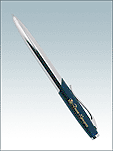 – изготовить блокноты с логотипом мероприятия размером А6 не менее 40 шт., не менее 40 стр.– выпустить брошюру по итогам мероприятия с докладами участников размером А6, не менее 10 стр., с оформлением титульной страницы в глянцевом варианте- предоставить учебное пособие по закреплению уголовно-административного кодекса.Материал брошюры согласовывается с Заказчиком, для сбора материала привлечь специалистов данного профиля.Согласовать указанную в настоящем пункте продукцию с Заказчиком.1.Адрес места проведенияТерритория округа2.Дата и время проведенияАпрель-май, сентябрь-октябрь 2020Точная дата и время согласуется с Заказчиком в срок не позднее, чем за 5 дней до проведения Мероприятия3.Кол-во участников ОбщееНе менее чем 400 чел3.1Кол-во участников на каждом мероприятииНе менее чем 400 чел3.2 Возрастная категория участников14+4.Кол-во мероприятий45.Длительность каждого мероприятияНе менее 00 ч 45 м - спектакль6.Срок согласования сценария (плана) проведения мероприятия с ЗаказчикомНе позднее 5 дней до проведения7.Исполнитель обязуется оказать следующие услуги: При проведении мероприятия должен работать гардероб и обслуживающий персонал. Услуги по предоставлению места проведения оплачиваются Исполнителем по отдельному договору самостоятельно. Исполнитель обязан организовать и провести 4 спектакля по антинаркотической тематике. 7. Продолжительность киносеанса должна составлять не менее 45 мин.8. Для проведения спектакля, Исполнитель предоставляет:- зал с рассадкой не мене чем 100 человек, с наличием гардероба и фойе для ожидания;- проектор с яркостью не менее 10 000 lmn.,- ноутбук- радиомикрофоны не менее 3-х шт. со стойками к ним.7.1Организовать и провестиПрофилактические мероприятия спектакли по антинаркотической программе.7.2Предоставить помещениеИсполнитель обязан предоставить помещение для проведения мероприятия: зрительный зал площадью не менее 160 кв.м., вместимостью не менее 100 и не более 150 человек в здании, расположенном на территории Муниципального образования СОСНОВАЯ ПОЛЯНА.7.4Доставка, монтаж, вывозОсуществляется самостоятельно8.Привлечь следующих артистовВ спектакле задействовать не менее 3-х артистов, использовать декорации, тематику спектакля выдержать в антинаркотической тематике9.Исполнитель обязуется предоставить имущество- проектор с яркостью не менее 10 000 lmn.,- ноутбук- радиомикрофоны не менее 3-х шт. со стойками к ним.1.Адрес места проведенияУчреждение социальной защиты населения, находящееся на территории округа.2.Дата и время проведенияАпрель-май2020Точная дата и время согласуется с Заказчиком в срок не позднее, чем за 5 дней до проведения Мероприятия3.Кол-во участников ОбщееНе менее чем 110 чел3.1Кол-во участников на каждом мероприятиипо 10 человек на каждой акции по уничтожению надписей50 человек на мероприятии в форме круглого стола3.2 Возрастная категория участников14+4.Кол-во мероприятий3 (три) акции по уничтожению надписей1 мероприятие в форме «круглого стола»5.Длительность каждого мероприятияНе менее 01 ч 30 м («круглый стол»)Не менее 01 ч 00 м (акция по уничтожению надписей)6.Срок согласования сценария (плана) проведения мероприятия с ЗаказчикомНе позднее 5 дней до проведения7.Исполнитель обязуется оказать следующие услуги:Перед мероприятием («круглый стол») за 4-10 дней провести публичные акции (не менее 3-х) по уничтожению надписей наркотической направленности. При проведении мероприятия («круглый стол») должен работать гардероб и обслуживающий персонал. Исполнитель обязан организовать и провести мероприятие, продолжительностью не менее 1 ч 30 мс участием представителей: комитета по вопросам законности, правопорядка и безопасности СПб, районного отдела УМВД.Для встречи Исполнитель обязан оказать следующие услуги:– предоставление помещения  для проведения мероприятия;– встреча с представителями правоохранительных органов – администратор мероприятия;7.1Организовать и провестиМероприятия в рамках месячника антинаркотических мероприятий, посвященных Международному дню борьбы с наркоманией и незаконным оборотом наркотиков. Организовать подростков для участия в акции. Предоставить краску в баллончиках не менее 10 шт. основных цветов по 250 мл каждый, перчатки х/б не менее 15 пар.7.2Предоставить помещениеСамостоятельное согласование помещения для проведения мероприятия.7.3Организовать питание (питьевой режим)Организовать кофе–брейк для участников мероприятия Расчет меню на 1 персону:– 3 бутерброда (1 с рыбой, 1 с сыром, 1 с колбасой сервелат);– 2 мандарина;– 2 пирожных;– салат оливье (мясной) в тарталетке– салат рыбный (крабовые палочки)– чай (черный, зеленый) (не менее 200 мл.);–кофе порционный растворимый JacobsMonarch (или эквивалент) в пакетиках по 1,8 г– сахар (не менее 20 гр.);– посуда (чашка, тарелка, ложка чайная);–материал посуды – жаропрочное стекло или фарфор– салфетки (не менее 2 шт.). Не менее 40 порций всех наименований.7.4Доставка, монтаж, вывоз– самостоятельно осуществляет монтаж и демонтаж проекционного оборудования8.Исполнитель обязуется предоставить имущество– проекционное оборудование, ноутбук, подготовка материала;9.Исполнитель обязуется предоставить призы– изготовить ручки шариковые для участников мероприятия (из металла, синего цвета, длиной 12,8 см с логотипом мероприятия не менее 40 шт.– изготовить блокноты с логотипом мероприятия размером А6 не менее 40 шт., не менее 40 стр.– выпустить брошюру по итогам мероприятия с докладами участников размером А6, не менее 80 стр., с оформлением титульной страницы в глянцевом варианте– приобрести сувенирную продукцию для участников мероприятия статуэтка глобус с надписью «Мир без наркотиков» и логотипом мероприятияСогласовать указанную в настоящем пункте продукцию с Заказчиком.1.Адрес места проведенияТерритория округа2.Дата и время проведенияАпрель-май, сентябрь-октябрь 2020Точная дата и время согласуется с Заказчиком в срок не позднее, чем за 5 дней до проведения Мероприятия3.Кол-во участников ОбщееНе менее чем 600 чел3.1Кол-во участников на каждом мероприятииНе менее чем 300 чел3.2 Возрастная категория участников14+4.Кол-во мероприятий25.Длительность каждого мероприятияНе менее 01 ч 30 м - киносеансНе менее 01 ч 00 м - спектакль6.Срок согласования сценария (плана) проведения мероприятия с ЗаказчикомНе позднее 5 дней до проведения7.Исполнитель обязуется оказать следующие услуги: При проведении мероприятия должен работать гардероб и обслуживающий персонал. Услуги по предоставлению места проведения оплачиваются Исполнителем по отдельному договору самостоятельно. Исполнитель обязан организовать и провести 1 киносеанс с фильмами по антинаркотической тематике и 1 спектакль по этой же тематике. 7. Продолжительность киносеанса должна составлять не менее 1,5 (полутора) часов, спектакля не менее 1 часа.8. Для проведения кинопоказа и спектакля, Исполнитель предоставляет:- зал с рассадкой не мене чем 300 человек, с наличием гардероба и фойе для ожидания;- проектор с яркостью не менее 10 000 lmn.,- ноутбук- радиомикрофоны не менее 3-х шт. со стойками к ним.7.1Организовать и провестиПрофилактические мероприятия фильмы, спектакли по антинаркотической программе.7.2Предоставить помещениеИсполнитель обязан предоставить помещение для проведения мероприятия: зрительный зал площадью не менее 360 кв.м., вместимостью не менее 300 и не более 340 человекв здании, расположенном на территории Муниципального образования СОСНОВАЯ ПОЛЯНА.7.4Доставка, монтаж, вывозОсуществляется самостоятельно8.Привлечь следующих артистовВ спектакле задействовать не менее 4-х артистов, использовать декорации, тематику спектакля выдержать в антинаркотической тематике9.Исполнитель обязуется предоставить имущество- проектор с яркостью не менее 10 000 lmn.,- ноутбук- радиомикрофоны не менее 3-х шт. со стойками к ним.Ответственный исполнитель программыМестная администрация внутригородского муниципального образования Санкт-Петербурга муниципального округа СОСНОВАЯ ПОЛЯНА.Основанияразработки программы- Конституция Российской Федерации;- Федеральный закон от 06.10.2003 № 131-ФЗ "Об общих принципах организации местного самоуправления в Российской Федерации»;- Федеральный закон от 19.05.1995 № 82-ФЗ "Об общественных объединениях»;- Федеральный закон от 12.01.1996 № 7-ФЗ "О некоммерческих организациях»;- Постановление Верховного Совета Российской Федерации от 03.06.1993 № 5090-1 "Об Основных направлениях государственной молодежной политики в Российской Федерации";- Закон Санкт-Петербурга от 23.09.2009 № 420-79 «Об организации местного самоуправления в Санкт-Петербурге»;-Устав внутригородского муниципального образования Санкт-Петербурга муниципального округа СОСНОВАЯ ПОЛЯНАЦели программыСоздание условий для формирования законопослушных, образованных, духовно и физически здоровых граждан, обладающих здоровой мотивацией к самореализации во всех сферах активной созидательной деятельности на благо внутригородского муниципального образования Санкт-Петербурга муниципального округа СОСНОВАЯ ПОЛЯНА.Задачи программыФормирование нормативной правовой базы и проведение организационно-методической деятельности с целью повышения эффективности реализации политики в сфере культурного досуга внутригородского муниципального образования Санкт-Петербурга муниципального округа СОСНОВАЯ ПОЛЯНА.Этапы и сроки реализации программы2020 годОбъемы бюджетных ассигнований программы( тыс. руб.)1965,0Источники финансирования программыМестный бюджет внутригородского муниципального образования Санкт-Петербурга муниципального округа СОСНОВАЯ ПОЛЯНА на 2020 годОжидаемыерезультаты реализации программыРеализация мероприятий ведомственной целевой программы позволит обеспечить:- оптимизацию методического, аналитического и информационного сопровождения в сфере культурного досуга внутригородского муниципального образования Санкт-Петербурга муниципального округа СОСНОВАЯ ПОЛЯНА;- создать новые формы поддержки социально значимых инициатив; - увеличить численность жителей, принимающих участие в реализации городских социально значимых инициативных проектов внутригородского муниципального образования Санкт-Петербурга муниципального округа СОСНОВАЯ ПОЛЯНА;- увеличить рост численности жителей, принимающих участие в деятельности общественных объединений (в том числе патриотической направленности) внутригородского муниципального образования Санкт-Петербурга муниципального округа СОСНОВАЯ ПОЛЯНА;          - стабилизировать становление и развитие общегражданских традиций;- увеличить численность жителей, принимающих участие в организации и проведении массовых мероприятий внутригородского муниципального образования Санкт-Петербурга муниципального округа СОСНОВАЯ ПОЛЯНА.№ 
п/п Наименование
мероприятия Сумма (тыс. руб.)Период проведенияКол-во участников (человек)1.Организация и проведение культурно-досуговых мероприятий 60,0июль -  сентябрь3002.Организация и проведение выставки творческих работ «Мой округ»50,0сентябрь-октябрь503Организация и проведение мероприятия ко Дню семьи «Счастливая семья - это мы»50,0июль304Организация и проведение автобусных экскурсий для опекаемых детей, проживающих на территории МО СОСНОВАЯ ПОЛЯНА 200,0сентябрь - октябрь905Организация и проведение автобусных экскурсий для детей-инвалидов, проживающих на территории МО СОСНОВАЯ ПОЛЯНА60,0сентябрь- октябрь906Организация и проведение Новогодних представлений для детей 1300,0декабрь12007.Приобретение билетов на новогодние спектакли в театры города для опекаемых детей70,00декабрь506Посещение кинотеатра75,00апрель, сентябрь, октябрь9007Изготовление календарей для жителей 100,00ноябрь150ИТОГО (тыс. руб.)1965,0Ответственный исполнитель программыМестная администрация внутригородского муниципального образования Санкт-Петербурга муниципального округа СОСНОВАЯ ПОЛЯНА.Основание для разработки программы- Конституция Российской Федерации;- Указ Президента РФ от 03.06.1996 №803 «Об основных положениях региональной политики в Российской Федерации»;- Федеральный закон от 19.05.1995 № 80-ФЗ «Об увековечении Победы советского народа в Великой Отечественной войне 1941-1945 годов (с изменениями на 4 ноября 2014 года)»;- Федеральный закон от 06.10.2003 №131-Ф3 «Об общих принципах организации местного самоуправления в Российской Федерации»;- Закон Санкт-Петербурга от 23.09.2009 № 420-79 «Об организации местного самоуправления в Санкт-Петербург»;- Закон Санкт-Петербурга от 27 июня 2013 года N 425-62 «О реализации государственной молодежной политики в Санкт-Петербурге»;- Устав внутригородского муниципального образования Санкт-Петербурга муниципального округа СОСНОВАЯ ПОЛЯНА.Цели программы- развитие у молодежи гражданственности и патриотизма, как важнейших духовно-нравственных и социальных ценностей, формирование у нее профессионально значимых качеств, умений и готовности к их активному проявлению в различных сферах жизни общества, особенно в процессе военной и других, связанных с ней, видов государственной службы, верности конституционному и воинскому долгу, высокой ответственности и дисциплинированности.Задачипрограммы- совершенствование системы деятельности муниципальных органов и общественных организаций по формированию у молодежи готовности к выполнению задач по защите своей Родины и ее государственно-национальных интересов; - развитие у подростков и молодежи высокой социальной активности, гражданской ответственности и духовности;- воспитание личности гражданина-патриота Родины, способного встать на защиту государственных интересов России;- утверждения в сознании и чувствах подростков и молодежи социально значимых ценностей и убеждений, уважения к культурному и историческому прошлому России, к традициям, повышению престижа государственной и военной службы;- воспитание у подрастающего поколения чувств патриотизма и гражданственности, укрепление традиций героического прошлого и настоящего русского народа, приобщение к ценностям русской государственности, государственной символике, укрепление физической подготовки подростков, популяризация службы в вооруженных силах страны. Этапы и сроки реализации программы2020 годОбъемы бюджетных ассигнований программы (тыс. руб.)1400,4Источники финансирования программыМестный бюджет внутригородского муниципального образования Санкт-Петербурга муниципального округа СОСНОВАЯ ПОЛЯНА на 2020 год.Ожидаемые результаты реализации программыРеализация мероприятий программы позволит обеспечить: - положительную динамику роста патриотизма и интернационализма;- повышение социальной активности и уровня социализации и самореализации молодежи.        - подъем образования и культуры;- социально-экономическая стабильность;-минимизация негативных проявлений в молодежной среде, снижение преступности, повышение уровня правопорядка и безопасности.№ п/пНазвание мероприятияПериодпроведе-нияСумма(тыс. руб.)Количество участников (человек)Мероприятия ко Дню снятия БлокадыМероприятия ко Дню снятия БлокадыМероприятия ко Дню снятия БлокадыМероприятия ко Дню снятия БлокадыМероприятия ко Дню снятия БлокадыОрганизация и проведение «Лыжни Памяти», посвященная Дню полного освобождения Ленинграда от фашистской Блокадыянварь90,0300Организация и проведение викторины «Ленинградская Победа»январь70,0120Организация и проведение экскурсий по кольцу обороны Ораниенбаумского плацдармаянварь70,090Мероприятия ко Дню воинов-интернационалистовМероприятия ко Дню воинов-интернационалистовМероприятия ко Дню воинов-интернационалистовМероприятия ко Дню воинов-интернационалистовМероприятия ко Дню воинов-интернационалистовОрганизация и проведение культурно-досугового мероприятия «Вспомним товарищ, Афганистан»февраль85,070Мероприятия ко Дню защитника ОтечестваМероприятия ко Дню защитника ОтечестваМероприятия ко Дню защитника ОтечестваМероприятия ко Дню защитника ОтечестваМероприятия ко Дню защитника ОтечестваОрганизация и проведение конкурса солдатской песни «Верны России»февраль99,0400Мероприятия ко Дню ПобедыМероприятия ко Дню ПобедыМероприятия ко Дню ПобедыМероприятия ко Дню ПобедыМероприятия ко Дню ПобедыОрганизация и проведение экскурсий на Дорогу жизни июль-сентябрь357,4600Организация и проведение военно-спортивной игры «Зарница».сентябрь90,060Организация и проведение ВИДЕО МАРАФОНА «Бессмертного полка»май-июнь150,0300Организация и проведение Конкурса творческих выступлений «Мы этой памяти верны».май-июнь100,0150Организация фотовыставки «Легенды округа»сентябрь-октябрь60,01000Мероприятия, посвященные Дню памяти жертв БлокадыМероприятия, посвященные Дню памяти жертв БлокадыМероприятия, посвященные Дню памяти жертв БлокадыМероприятия, посвященные Дню памяти жертв БлокадыМероприятия, посвященные Дню памяти жертв БлокадыОрганизация и проведение литературных чтений (чтение произведений о Блокаде)сентябрь75,0120Мероприятие «День памяти жертв блокады Ленинграда»сентябрь50,0100Патриотические мероприятия в течение годаПатриотические мероприятия в течение годаПатриотические мероприятия в течение годаПатриотические мероприятия в течение годаПатриотические мероприятия в течение годаОрганизация и проведение экскурсии в д. Жабино «Подвиг курсантов чекистов бессмертен»сентябрь37,150Организация и проведение экскурсии на место гибели пограничника А.Д. Гарькавогооктябрь44,660Организация и проведение экскурсии по местам боевой славы Красносельского районаноябрь22,350ИТОГО (тыс. руб.)1400,4Ответственный исполнитель программы Местная администрация внутригородского муниципального образования Санкт-Петербурга муниципального округа СОСНОВАЯ ПОЛЯНА.Основания разработки программы- Федеральный закон от 4 декабря 2007 года N 329-ФЗ «О физической культуре и спорте в Российской Федерации";- Постановление Правительства Российской Федерации от 11 января 2006 N 7 "О федеральной целевой программе "Развитие физической культуры и спорта в Российской Федерации на 2006-2015 годы";- Федеральный закон от 06.10.2003 № 131-ФЗ «Об общих принципах организации местного самоуправления в Российской Федерации»;  - Закон Санкт-Петербурга от 23.09.2009 N 420-79 «Об организации местного самоуправления в Санкт-Петербурге»;- Устав внутригородского муниципального образования Санкт-Петербурга муниципального округа СОСНОВАЯ ПОЛЯНА.ЦелипрограммыПропаганда здорового образа жизни.Приобщение различных возрастных категорий населения внутригородского муниципального образования Санкт-Петербурга муниципального округа СОСНОВАЯ ПОЛЯНА к регулярным занятиям физической культурой и спортом.ЗадачипрограммыПовышение интереса населения муниципального образования СОСНОВАЯ ПОЛЯНА к занятиям физической культурой и спортом; Создание, развитие инфраструктуры для занятий массовым спортом по месту жительства;Создание и внедрение эффективной системы физического воспитания, ориентированной на особенности развития детей и подростков;Популяризация физической культуры и массового спорта среди различных групп населения;Развитие физической культуры и детско-юношеского спорта среди населения МО СОСНОВАЯ ПОЛЯНАФормирование у населения муниципального образования СОСНОВАЯ ПОЛЯНА здорового образа жизни.Этапы и сроки реализации программы2020 годОбъемы бюджетных ассигнований программы(тыс. руб.)1110, 0 Источники финансирования программыМестный бюджет внутригородского муниципального образования Санкт-Петербурга муниципального округа СОСНОВАЯ ПОЛЯНА на 2020 год.Ожидаемые результаты реализации программыРеализация мероприятий, предусмотренных программой, позволит:создать условия для развития на территории муниципального образования СОСНОВАЯ ПОЛЯНА массовой физической культуры и спорта.приобщить к здоровому образу жизни и активному досугу наибольшее число подростков и молодёжи муниципального образования СОСНОВАЯ ПОЛЯНА.усилить роль органов местного самоуправления в проведении работ по спортивно-массовой работе среди населения. увеличить к 2021 году численности населения, занимающегося физической культурой и спортом. укрепить здоровья населения: снижение уровня заболеваемости, повышение работоспособности населения;повысить эффективность системы профилактики наркомании, алкоголизма и правонарушений среди молодежи за счет организации досуга населения физической культурой и спортом.№ 
п/п Наименование
мероприятия Сумма(тыс. руб.)Период проведенияПериод проведенияКол-во участников(человек)1Организация и проведение турниров по футболу 90,0сентябрь- ноябрьсентябрь- ноябрь3002Организация и проведение соревнований (муниципального этапа) по Кожаному мячу80,0сентябрь- октябрь-сентябрь- октябрь-803Организация и проведение соревнований по городошному спорту среди жителей МО СОСНОВАЯ ПОЛЯНА80,0сентябрь-октябрьсентябрь-октябрь604Организация и проведение народных спортивных игр «Лапта», «Чиж»100,0сентябрь-октябрьсентябрь-октябрь1205Организация и проведение соревнований по вело ориентированию среди жителей МО СОСНОВАЯ ПОЛЯНА80,0сентябрь- октябрьсентябрь- октябрь706Организация и проведение фестиваля спортивных единоборств200,0сентябрь- ноябрьсентябрь- ноябрь707Организация и проведение соревнований по волейболу и пионерболу среди жителей МО СОСНОВАЯ ПОЛЯНА90,0сентябрь, октябрьсентябрь, октябрь1208Организация и проведение семейных стартов среди жителей МО СОСНОВАЯ ПОЛЯНА70,0октябрь- ноябрьоктябрь- ноябрь609Организация и проведение соревнований по баскетболу среди жителей МО СОСНОВАЯ ПОЛЯНА80,0сентябрь- ноябрьсентябрь- ноябрь8010Организация и проведение спортивного праздника для детей с ограниченными возможностями здоровья80,0ноябрь- декабрьноябрь- декабрь12511Организация и проведение соревнований по настольному теннису среди жителей МО СОСНОВАЯ ПОЛЯНА60,0октябрь- ноябрьоктябрь- ноябрь7012Организация и проведение спортивного новогоднего праздника (5-7 лет) для жителей МО СОСНОВАЯ ПОЛЯНА80,0декабрьдекабрь8013Закупка наградной продукции20,0июнь-декабрьиюнь-декабрь50ИТОГО ИТОГО 1110, 0 Ответственный исполнитель  программыМестная администрация внутригородского муниципального образования Санкт-Петербурга муниципальный округ СОСНОВАЯ ПОЛЯНАОснование разработки
программыКонституция Российской Федерации;Федеральный закон от 06.10.2003 № 131-ФЗ «Об общих принципах организации местного самоуправления в Российской Федерации»;Закон Санкт-Петербурга от 23.09.2009 № 420-79 «Об организации местного самоуправления в Санкт-Петербурге;Устав внутригородского муниципального образования Санкт-Петербурга муниципального округа СОСНОВАЯ ПОЛЯНА.Цели программы1. Организация и проведение местных и участие в организации и проведении городских праздничных и иных зрелищных мероприятий на территории МО СОСНОВАЯ ПОЛЯНА.2. Привлечение жителей МО СОСНОВАЯ ПОЛЯНА к участию в местных, городских праздничных и иных зрелищных мероприятиях.3. Повышение доступности услуг культурной сферы для всех категорий жителей МО СОСНОВАЯ ПОЛЯНА.Задачи программы- вовлечение различных категорий жителей МО СОСНОВАЯ ПОЛЯНА к участию и просмотру местных, городских праздничных и иных зрелищных мероприятий;- информирование населения МО СОСНОВАЯ ПОЛЯНА о культурно-значимых праздниках Российской Федерации и приобщение к ним;- удовлетворение духовных, культурных потребностей населения МО СОСНОВАЯ ПОЛЯНА;- организация культурного времяпровождения населения МО СОСНОВАЯ ПОЛЯНА;- укрепление внутрисемейных связей, связей между поколениями посредством организации совместного праздничного времяпровождения;- развитие творческих способностей среди населения МО СОСНОВАЯ ПОЛЯНА;- развитие и сохранение культуры, традиций Российской Федерации на территории МО СОСНОВАЯ ПОЛЯНА.Этапы и сроки 
реализации программы2020 годОбъемы бюджетных ассигнований программы, (тыс. руб.)2 238,00Источники финансирования программыМестный бюджет внутригородского муниципального образования Санкт-Петербурга муниципальный округ СОСНОВАЯ ПОЛЯНА на 2020 годОжидаемые результаты
реализации программы1. Успешная организация и проведение местных и участие в организации и проведении городских праздничных и иных зрелищных мероприятий на территории МО СОСНОВАЯ ПОЛЯНА.2. Успешное привлечение жителей МО СОСНОВАЯ ПОЛЯНА к участию в местных, городских праздничных и иных зрелищных мероприятиях.3. Успешное повышение доступности услуг культурной сферы для всех категорий жителей МО СОСНОВАЯ ПОЛЯНА.№ 
п/пНаименование
мероприятияСумма
(тыс. руб.)Период проведенияКол-во участников(человек)Участие в информировании населения МО СОСНОВАЯ ПОЛЯНА о местных, городских праздничных и иных зрелищных мероприятиях в местных СМИ и на официальном сайте МО СОСНОВАЯ ПОЛЯНАФинансирование не требуетсяВ течение годаНаселение МО Участие в информировании жителей МО СОСНОВАЯ ПОЛЯНА о празднике Рождество ХристовоФинансирование не требуетсяянварьНаселение МОУчастие в информировании жителей МО СОСНОВАЯ ПОЛЯНА о празднике День защитника ОтечестваФинансирование не требуетсяфевральНаселение МООрганизация праздничных мероприятий, посвящённых Проводам Масленицы 400,00март400Организация праздничного концерта, посвященного Международному женскому дню (билеты)499,00мартНаселение МОУчастие в информировании жителей МО СОСНОВАЯ ПОЛЯНА о празднике День местного самоуправленияФинансирование не требуетсяапрельНаселение МООрганизация праздничного концерта, посвященного 75-летию Победы в Великой Отечественной войне (билеты) 1 239,001 квартал339Участие в информировании жителей МО СОСНОВАЯ ПОЛЯНА о празднике День РоссииФинансирование не требуетсяиюньНаселение МОУчастие в информировании жителей МО СОСНОВАЯ ПОЛЯНА о празднике День семьи, любви и верностиФинансирование не требуетсяиюльНаселение МОУчастие в информировании жителей МО СОСНОВАЯ ПОЛЯНА о празднике День военно-морского флота РоссииФинансирование не требуетсяиюльНаселение МОУчастие в информировании жителей МО СОСНОВАЯ ПОЛЯНА о празднике День ФлагаФинансирование не требуетсяавгустНаселение МОУчастие в информировании жителей МО СОСНОВАЯ ПОЛЯНА о празднике День знанийФинансирование не требуетсясентябрьНаселение МООрганизация и проведение ежегодного конкурса-выставки художественных работ «Пусть всегда будет мама»100,00ноябрь150Участие в информировании жителей МО СОСНОВАЯ ПОЛЯНА о празднике Новый годФинансирование не требуетсядекабрьНаселение МОИТОГО (тыс. руб.)ИТОГО (тыс. руб.)2 238,002 238,002 238,00Ответственный исполнитель программыМестная администрация внутригородского муниципального образования Санкт-Петербурга муниципального округа СОСНОВАЯ ПОЛЯНА.Основания для разработки программы- Конституция Российской Федерации;- Федеральный закон от 25.07.2002 № 114-ФЗ «О противодействии экстремистской деятельности»;- Федеральный закон от 06.03.2006 № 35-ФЗ «О противодействии терроризму»;- Федеральный закон от 26.09.1997 N 125-ФЗ "О свободе совести и о религиозных объединениях»- Федеральный закон от 21.12.1994 № 69-ФЗ «О пожарной безопасности»;- Федеральный закон от 06.10.2003 № 131 «Об общих принципах организации местного самоуправления в Российской Федерации»;- Стратегия противодействия экстремизму в Российской Федерации до 2025 года (утвержденная Президентом РФ 28.11.2014 г., Пр-2753), - Стратегия национальной безопасности Российской Федерации, (утвержденная Президентом РФ, утвержденная Указом от 31.12.2015 N 683); - Концепции противодействия терроризму в Российской Федерации (утвержденные Президентом РФ 05.10.2009);- Концепции общественной безопасности в Российской Федерации, (утвержденные Президентом РФ 14.11.2013 № Пр-2685);- Доктрина информационная безопасности России (утвержденная Указом Президента РФ от 05.12.2016 № 646);- Постановления Правительства РФ от 25.04.2012 N 390 "О противопожарном режиме" (вместе с "Правилами противопожарного режима в Российской Федерации");- Комплексный план противодействия идеологии терроризма в РФ на 2019-2023 годы;- Закон Санкт-Петербурга от 23.09.2009 № 420-79 «Об организации местного самоуправления в Санкт-Петербурге»;- Устав внутригородского муниципального образования Санкт-Петербурга муниципального округа СОСНОВАЯ ПОЛЯНА.Цели программы:- защита основ конституционного строя Российской Федерации, общественной безопасности, прав и свобод граждан от экстремистских угроз.- противодействие возможным фактам проявления терроризма и экстремизма на территории муниципального образования СОСНОВАЯ ПОЛЯНА;- правовое воспитание молодежи на основе действующего законодательства любых проявлений дискриминации, насилия, расизма и экстремизма на национальной и конфессиональной почве;- формирование толерантной среды на основе ценностей     многонационального российского общества, общероссийской гражданской идентичности и культурного самосознания, принципов соблюдения прав и свобод человека;- достижение необходимого уровня правовой культуры граждан как основы толерантного	сознания и поведения; - формирование в молодежной среде мировоззрения и духовно-нравственной атмосферы этнокультурного взаимоуважения, основанных на принципах уважения прав и свобод человека, стремления к межэтническому миру и согласию, готовности к диалогу.Задачи программы:- воспитание культуры толерантности и межнационального согласия;- достижение необходимого уровня правовой культуры молодёжи, как основы толерантного сознания и поведения;- формирование в молодежной среде мировоззрения и духовно-нравственной атмосферы этнокультурного взаимоуважения, основанных на принципах уважения прав и свобод человека, стремления к межэтническому миру и согласию, готовности к диалогу;- общественное осуждение и пресечение на основе действующего законодательства любых проявлений дискриминации, насилия, расизма и экстремизма на национальной и конфессиональной почве.- разработка и реализация мероприятий и по работе с молодежью, направленных на формирование у подрастающего поколения позитивных установок на этническое многообразие;- организация в средствах массовой информации, информационно-телекоммуникационных сетях, включая сеть "Интернет", информационного сопровождения деятельности органов местного самоуправления, институтов гражданского общества и организаций по противодействию экстремизму, а также реализация эффективных мер информационного противодействия распространению идеологии экстремизма;- мотивирование граждан к информированию государственных органов о ставших им известными фактах подготовки к осуществлению экстремистской деятельности, а также о любых обстоятельствах, которые могут способствовать предупреждению экстремистской деятельности, ликвидации или минимизации ее последствий;- подготовка и распространение информационных материалов о предупреждении и пресечении экстремистской деятельности, ориентированных на повышение бдительности российских граждан, формирование у них чувства заинтересованности в противодействии экстремизму, а также чувства сопричастности деятельности государства в этой сфере.Этапы и сроки реализации программы2020 годОбъемы бюджетных ассигнований программы (тыс. руб.)355,0Источники финансирования программыМестный бюджет внутригородского муниципального образования Санкт-Петербурга муниципального округа СОСНОВАЯ ПОЛЯНА на 2020 год.Ожидаемые результаты реализации программыРеализация мероприятий, предусмотренных программой, позволит:- обеспечить условия для успешной социокультурной адаптации молодежи;- противодействовать проникновению в общественное сознание идей религиозного фундаментализма, экстремизма и нетерпимости;- совершенствовать формы и методы работы органа местного самоуправления по профилактике проявлений ксенофобии, национальной и расовой нетерпимости, противодействию этнической дискриминации;- создать эффективную систему правовых, организационных и идеологических механизмов противодействия экстремизму, этнической и религиозной нетерпимости;- повысить бдительность жителей муниципального образования и уровня информированности о действиях в случае возникновения угроз террористического и экстремистского характера;- способствовать отсутствию террористических и экстремистских проявлений на территории муниципального образования.№ 
п/пНаименование
мероприятияПериод проведенияСумма (тыс. руб.)Кол-во участников(человек)Изготовление печатной продукции по профилактике терроризма и экстремизма для раздачи населению МОапрель15,02000Организация мероприятий по правовому просвещению и предупреждению молодёжи по вопросам противодействия терроризму и экстремизмусентябрь-декабрь65,0500Организация и проведение публичной акции «День солидарности в борьбе с терроризмом»сентябрь75,0800Организация и проведение деловой игры «Дорога добра в соцсетях»сентябрь-декабрь50,0400Организация и проведение профилак-тических мероприятий по антитеррору и противодействию экстремизму для жителей МОсентябрь-декабрь85,0300Организация и проведение мероприятий по профилактике терроризма и экстремизма среди жителей МО (видеосюжеты, тематические встречи, аудиосюжеты)сентябрь-декабрь 65,01400Размещение на официальном сайте и в местных печатных СМИ МО СОСНОВАЯ ПОЛЯНА публикаций по антитеррору и противодействию экстремизму ежемесячноБез финансированияЖители ИТОГО (тыс. руб.)355,0Ответственный исполнитель программыМестная администрация внутригородского муниципального образования Санкт-Петербурга муниципального округа СОСНОВАЯ ПОЛЯНА.Основание разработки программы- Федеральный закон от 10.12.1995 № 196-ФЗ «О безопасности дорожного движения»;                            - Федеральный закон от 06.10.2003 № 131-ФЗ «Об общих принципах организации местного самоуправления в Российской Федерации»;  - Закон Санкт-Петербурга от 23.09.2009 N 420-79 «Об организации местного самоуправления в Санкт-Петербурге»;- Закон Санкт-Петербурга от 16.05.2007 № 230-42 «О профилактике правонарушений в Санкт-Петербурге»; - Устав внутригородского муниципального образования Санкт-Петербурга муниципального округа СОСНОВАЯ ПОЛЯНА;- Положение «Участие в реализации мер по профилактике дорожно-транспортного травматизма на территории муниципального образования».Целипрограммы- Сохранение жизни и здоровья жителям МО СОСНОВАЯ ПОЛЯНА;- Воспитание культуры безопасного поведения на дорогах жителей МО СОСНОВАЯ ПОЛЯНА;- Профилактика правонарушений жителями в сфере дорожного движения. Комплексное решение проблемы профилактики детского дорожно-транспортного травматизма (далее-ДДТТ) на территории МО СОСНОВАЯ ПОЛЯНА.Задачипрограммы- Предложения ИОГВ по обустройству наиболее опасных участков улично-дорожной сети дорожными ограждениями, светофорными объектами, оборудование ИДН;- Создать благоприятные условия для использования жителями объектов дорожной инфраструктуры и благоустройства, расположенных на территории округа;- Создать систему непрерывного обучения жителей правилам безопасного поведения на дорогах и улицах;- Проведение широкомасштабных акций "Внимание - дети!", "Зебра. Пешеходный переход", направленных на укрепление дисциплины участников дорожного движения;- Предотвращение дорожно-транспортных происшествий с участием жителей и совершаемых ими;                                                      - Привитие жителям округа навыков безопасного поведения на улицах и дорогах с целью снижения уровня дорожно-транспортного травматизма;- Пропаганда знаний правил дорожного движения, формирование культуры поведения на дороге у водителей и пешеходов;- Воспитание у обучаемых ответственного поведения, как у участников дорожного движения;- Сформировать у детей и подростков устойчивые навыки соблюдения и выполнения правил дорожного движения (далее - ПДД), закрепить знания Правил дорожного движения.Этапы и срокиреализациипрограммы2020 годОбъемы бюджетных ассигнованийпрограммы (тыс.руб.)530,0Источникифинансирования программыМестный бюджет внутригородского муниципального образования Санкт-Петербурга муниципального округа СОСНОВАЯ ПОЛЯНА на 2020 годОжидаемые результаты реализации программыРеализация программы создаст объективные условия для снижения уровня аварийности и сокращения количества ДТП, в том числе:- недопущение дорожно-транспортных происшествий с участием жителей;- формирование у жителей устойчивых навыков соблюдения и выполнения Правил дорожного движения;- совершенствование системы профилактики ДДТТ.№ 
п/п Наименование
мероприятия Период проведенияСумма (тыс. руб.)Кол-во участников(человек)Организация и проведение профилактических мероприятий, конкурсов по безопасности дорожного движения«Пешеходный переход»сентябрь, октябрь80,0150Организация и проведение станционной игры «Пристегнись»сентябрь - октябрь60,0Организация и проведение профилактических мероприятий для любителей вело мототехникисентябрь - октябрь80,0120Организация и проведение мероприятий по БДД, посвященных Всемирному Дню памяти жертв ДТПноябрь70,060Организация и проведение профилактических мероприятий по безопасности дорожного движения среди жителей МО (видеосюжеты, видеовикторины)сентябрь- октябрь40,0200Размещение содержания и ремонт искусственных неровностей3-4 квартал200,0ИТОГО (тыс. руб.)530,0Ответственный исполнитель программыМестная администрация внутригородского муниципального образования Санкт-Петербурга муниципального округа СОСНОВАЯ ПОЛЯНА.Основание
разработки
программы- Федеральный закон от 6.10.2003 №131-ФЗ «Об общих принципах организации местного самоуправления в РФ»;- Федеральный закон от 24.07.1998 № 124 «Об основных гарантиях прав ребенка в Российской Федерации»; - Федеральный закон от 24.06.1999 № 120 «Об основах системы профилактики безнадзорности и правонарушений несовершеннолетних»;- Федеральный закон от 25.07.2002 № 114 «О противодействии экстремистской деятельности»;- Постановление Правительства Санкт-Петербурга от 24.03.2009 № 310 и комплексные меры по профилактике правонарушений;- Закон Санкт-Петербурга от 23.09.2009 № 420-79 «Об организации местного самоуправления в Санкт-Петербурге;- Закон Санкт-Петербурга от 04.06.2007 № 230-42 «О профилактике правонарушений в Санкт-Петербурге»;- Устав внутригородского муниципального образования Санкт-Петербурга муниципального округа СОСНОВАЯ ПОЛЯНА.Цели
программыСоздание условий для развития систем охраны общественного порядка и профилактики правонарушений и преступности среди подростков на территории МО СОСНОВАЯ ПОЛЯНА.Задачи
программы- обеспечение комплексных мероприятий по предупреждению преступности среди несовершеннолетних, профилактике правонарушений, незаконного оборота алкогольной, наркотической, и контрафактной продукции;- охрана общественного порядка, защита конституционных прав и свобод граждан, снижение уровня преступности на территории МО СОСНОВАЯ ПОЛЯНА;- создание дополнительных условий для расширения и укрепления материально-технического обеспечения системы профилактики правонарушений и преступлений;- создание условий для сокращения незаконного оборота наркотиков и их употребления, поэтапного сокращения наркомании и связанной с ней преступности до уровня минимальной опасности обществу;- осуществление системы мер, направленных на укрепление общественного порядка и безопасности на территории СОСНОВАЯ ПОЛЯНА;- участие в выявление и устранение причин и условий, способствующих совершению правонарушений;-предупреждение безнадзорности, беспризорности, правонарушений и антиобщественных действий несовершеннолетних, выявление и устранение причин и условий, способствующих этому, обеспечение защиты прав и законных интересов несовершеннолетних;- улучшение взаимодействия правоохранительных органов и администрации    МО СОСНОВАЯ ПОЛЯНА.Этапы и сроки реализации программы2020 годОбъемы бюджетных ассигнований программы           (тыс. руб.)275,7Источникфинансирования
программыМестный бюджет внутригородского муниципального образования Санкт-Петербурга муниципального округа СОСНОВАЯ ПОЛЯНА на 2019 год.Ожидаемые результаты реализации программыРеализация мероприятий, предусмотренных программой, позволит:- повысить эффективность системы социальной профилактики правонарушений;- привлечь к совместной деятельности по предупреждению правонарушений предприятия, учреждения, организации всех форм собственности, а также общественные объединения;- обеспечить развитие нормативно-правовой базы профилактики правонарушений;- улучшить информационное обеспечение деятельности органов местного самоуправления и общественных объединений по обеспечению охраны общественного порядка на территории МО СОСНОВАЯ ПОЛЯНА;- снизить уровень вовлечения подростков и молодежи, в среду нарушителей правопорядка.№ п/пНаименование мероприятийПериод проведенияСумма (тыс. руб.)Кол-во участников(человек)1Тиражирование материалов, посвященных проблемам профилактики правонарушений и пропаганде здорового образа жизни.апрель15,75002Организация и проведение мероприятия «Правонарушениям – спортивная альтернатива»сентябрь-октябрь100,03003Организация и проведение профилактических мероприятий с жителями МО СОСНОВАЯ ПОЛЯНА по профилактике правонарушенийсентябрь- октябрь100,016004Организация и проведение игры по станциям «Наше право»сентябрь - октябрь60,01005.Размещение на официальном сайте и в местных печатных СМИ МО СОСНОВАЯ ПОЛЯНА публикаций поежемесячнобез финансированияжителиИТОГО (тыс. руб.)275,7